 Case Background	On October 11, 2016, South Sumter Utility Company, L.L.C. (South Sumter or Utility) filed its application for original water and wastewater certificates in Sumter County. The area is in the Southwest Florida Water Management District (SWFWMD) and is not in a water use caution area. The Utility anticipates providing services to approximately 8,393 water and 8,007 wastewater equivalent residential connections (ERCs) when it reaches build out in 2023.The Utility’s initial application was found to be deficient. The Utility corrected the deficiency on November 10, 2016, making this the official filing date of the completed application. Pursuant to Section 367.031, Florida Statutes (F.S.), the Commission shall grant or deny an application for a certificate of authorization within 90 days of the official filing date of the completed application. Therefore, this application must be ruled upon by February 8, 2017.Together with its application, the Utility filed a petition for temporary waiver of portions of Rule 25-30.033, Florida Administrative Code (F.A.C.), so that the Utility’s initial rates and charges might be set at a date subsequent to the granting of the certificate of authorization. The Utility has waived the 90-day period for the Commission to grant or deny the waiver pursuant to Section 120.542(8), F.S., to allow the waiver request to be decided at the February 2017 Commission Agenda Conference.The territory proposed to be served by South Sumter is owned or controlled by a related party which intends to develop the property as a Planned Unit Development as an expansion of The Villages of Sumter DRI Master Plan. South Sumter’s service area will consist of single family homes, general and retail office space, and educational, medical, and recreational facilities. The water treatment plant and the associated distribution system will be designed to supply the maximum daily demand and the peak hour demand. The plant will consist of wells which will provide 0.831 million gallons per day (MGD) of potable water. The water treatment will consist of sodium hypochlorite chlorination. A ground storage tank equipped with high service pumps will address peak hour water demands and maintain system pressure.At build out the WWTP will have a capacity of 1.00 MGD maximum month average daily flow (MMADF). The build out will consist of two phases. The initial phase is anticipated to have a capacity of 0.2 MGD MMADF and the second phase will be an additional 0.8 MGD MMADF. Wastewater will be treated using an aerobic treatment system, with an oxidation ditch design which includes clarification, filtration, and sodium hypochlorite disinfection to treat effluent to acceptable levels for public-access reuse via golf course irrigation. Backup disposal will be to rapid infiltration basins during wet weather events or when effluent criteria do not meet the Department of Environmental Protection (DEP) standards.The Commission has jurisdiction pursuant to Sections 367.031, 367.045, 367.081, and 120.452, F.S. Discussion of IssuesIssue 1:	  Should the Commission grant South Sumter’s petition for a temporary waiver of Rules 25-30.033(1)(p) and (q), F.A.C.?Recommendation:  Yes. South Sumter’s petition for a temporary waiver of Rules 25-30.033(1)(p) and (q), F.A.C., should be granted. South Sumter should file the information required to set initial rates and charges in the third quarter of 2017. The Utility has met the requirements found in Section 120.542, F.S., and the Commission should grant South Sumter’s petition for temporary waiver of Rules 25-30.033(1)(p) and (q) until it has completed its permitting and is closer to commencement of operations. (Hill, Taylor) Staff Analysis:  Rules 25-30.033(1)(p) and (q), F.A.C., direct the applicant for an original certificate to file information necessary for setting initial rates and charges, including: the filing of the existing and projected cost of the system and associated depreciation by year, the existing and projected annual contributions-in-aid-of-construction and associated amortization by year, the projected capital structure, current and projected annual operating expenses, a schedule showing how the proposed rates were developed, a schedule showing how the proposed service availability policy and charges were developed, a schedule showing how the customer deposits and miscellaneous service charges were developed, and a draft of the proposed tariff for the Utility. South Sumter has asked for a temporary waiver of those parts of the rule so that it may receive its certificates and then proceed with other permitting. When South Sumter has received its permits it will be able to provide accurate cost estimates, schedules and cost studies to support initial rates and charges.Section 120.542, F.S., authorizes the Commission to grant variances or waivers to the requirements of its rules where the person subject to the rules has demonstrated that the underlying purpose of the statute has been or will be achieved by some other means, and that strict application of the rules would cause the person substantial hardship or would violate principles of fairness. “Substantial hardship” as defined in this section means demonstrated economic, technological, legal, or other hardship.Section 367.031, F.S., requires each utility seeking to provide water and wastewater service to obtain a certificate of authorization from the Commission prior to obtaining permits from the DEP and the water management districts. Further, Section 367.045(5)(a), F.S., states that the Commission may grant a certificate of authorization if it is in the public interest. The purpose of Sections 367.031 and 367.045, F.S., is to ensure that a utility has the financial and technical ability to provide service and that there is a need for service in the proposed service area.While South Sumter has requested a temporary waiver for filing part of the required financial and technical information regarding rate setting, as explained in Issue 2, South Sumter has provided sufficient information to demonstrate that it will have the financial and technical ability to provide water and wastewater service to the proposed service area. The development planned for the South Sumter territory will need water and wastewater service in 2018. The development will consist of 6,740 residential units and 120 commercial units to be developed in 2018 through 2023. South Sumter states that although it does not expect to provide service until 2018, SWFWMD has required certification before it will review an application for water use permit. South Sumter states that it cannot calculate detailed facility cost information until after it is granted water use and other permits.When a utility has met the criteria set forth in Section 120.542, F.S., the Commission has granted a temporary waiver of the rules regarding establishment of initial rates and charges and bifurcated the two parts of its certification proceedings. In the instant case, South Sumter has met the underlying purpose of Sections 367.031 and 367.045, F.S., because it has demonstrated technical and financial ability to provide service and a need for service in the proposed territory. In addition, South Sumter has shown that it will suffer substantial hardship if all of the provisions of Rule 25-30.033, F.A.C., are strictly applied.South Sumter has requested a waiver of the rules until it receives its other permits and is closer to commencing operations. South Sumter states that it will file its proposed tariffs and other required financial schedules to set initial rates sufficiently in advance of beginning operations, so that the Commission will have sufficient time to review and to establish initial rates and charges. South Sumter has stated that it will file the information required to set initial rates and charges in the third quarter of 2017, which will be at least eight months prior to the anticipated May 2018 date for commencing service. Staff recommends that the Utility has met the requirements found in Section 120.542, F.S., and the Commission should grant South Sumter’s petition for temporary waiver of Rules 25-30.033(1)(p) and (q) until it has completed its permitting and is closer to commencement of operations.Issue 2:	  Should the application of South Sumter Utility Company, L.L.C. for water and wastewater certificates be approved?Recommendation:  Yes. The Commission should grant South Sumter Utility Company, L.L.C. Certificate Nos. 669-W and 571-S to serve the territory described in Attachment A effective the date of the Commission’s vote. The resultant order should serve as South Sumter’s water and wastewater certificates and it should be retained by the Utility. (Hill, Galloway) Staff Analysis:  As stated in the case background, South Sumter filed an application for original water and wastewater certificates to provide service in Sumter County on October 11, 2016. The application is in compliance with the governing statute, Section 367.045, F.S., and other pertinent statutes and administrative rules concerning an application for original certificates.NoticeThe application contains proof of compliance with the noticing provisions set forth in Rule 25-30.030, F.A.C. The notice of application for an initial certificate of authorization for water and wastewater certificates was mailed to the entities required on November 17, 2016. No objections to the notice of application have been received and the time for filing such has expired. Land Ownership and Service TerritorySouth Sumter submitted a recorded executed warranty deed in the name of the Utility as required by Rule 25-30.033(m), F.A.C. Adequate service territory and system maps and a territory description have been provided as prescribed by Rule 25-30.033(1)(j), F.A.C. A description of the territory requested by the applicant is appended to this recommendation as Attachment A.Financial and Technical AbilityRule 25-30.033(1)(h), and (i), F.A.C., requires a statement showing the financial and technical ability of the applicant to provide service, a detailed financial statement, and a list of all entities upon which the applicant is relying to provide funding along with those entities’ financial statements. Since South Sumter has not been authorized by the Commission to provide service for compensation, it is relying upon the financial backing of its parent, Holding Company of The Villages, Inc. (The Villages). The Commission has traditionally allowed reliance on the parent’s financial ability in these situations. The Commission’s reasoning has been the logical vested interest of a parent in the financial stability of its subsidiary. The application contains The Villages’ most recent financial statements as well as a letter of commitment from The Villages “to make the financial and operating commitment necessary” for South Sumter to build and operate the system in Sumter County. Staff believes that The Villages’ financial statements and extensive business operations in Florida show adequate and stable funding reserves for the Utility. Therefore, staff recommends that South Sumter has demonstrated that it will have access to adequate financial resources to operate the Utility.Regarding technical ability, as stated above, The Villages has experience with operating multiple water and wastewater utilities. These systems are in good standing with the DEP. The Utility has also retained experienced engineering, design, permitting, construction, and operation professionals with experience in the development of its other utility systems. Based on the above, staff recommends that South Sumter has demonstrated the technical and financial ability to provide service to the proposed service territory.ConclusionThe Commission should grant South Sumter Utility Company, L.L.C. Certificate Nos. 669-W and 571-S to serve the territory described in Attachment A effective the date of the Commission’s vote. The resultant order should serve as South Sumter’s water and wastewater certificates and it should be retained by the Utility.Issue 3:	  Should initial water and wastewater rates, charges, and return on equity be approved at this time?Recommendation:  No. Initial water and wastewater rates, charges, and return on equity should not be approved at this time. (Hill) Staff Analysis:  As discussed in the case background, the Commission must grant or deny the Utility’s Application for Original Certificates within 90 days of the filing date of the Application. Reviewing the rates and charges at a later date does not conflict with the requirements in Section 367.045, Florida Statutes (F.S.), to approve or deny certificate applications within 90 days. As discussed in Issue 1, there should be no harm in bifurcating the rates and charges portion to a later date because the Utility will not be operational until 2018. The Commission has previously approved this method of bifurcation of the certification and the rate setting process. Therefore, staff recommends that initial water and wastewater rates, charges, and return on equity should not be approved at this time.Issue 4:	  Should this docket be closed?Recommendation:  If no timely protest to the proposed agency action portion of this recommendation is filed with the Commission by a substantially affected person within 21 days of the date of the order, a Consummating Order should be issued. Following the expiration of the protest period with no timely protest, the issuance of a Consummating Order, the docket should be closed administratively. (Taylor)Staff Analysis: If no timely protest to the proposed agency action portion of this recommendation is filed with the Commission by a substantially affected person within 21 days of the date of the order, a Consummating Order should be issued. Following the expiration of the protest period with no timely protest and the issuance of a Consummating Order, the docket should be closed administratively.SOUTH SUMTER UTILITY COMPANY, LLCFLORIDA PUBLIC SERVICECOMMISSION SERVICE AREASEPTEMBER 2016THOSE PORTIONS OF SECTIONS 20, 21, 23, 24, 25, 26, 27, 28, 29, 33, 34, 35 AND 36, TOWNSHIP 19 SOUTH ,RANGE 23 EAST AND SECTIONS 1, 2 AND 12, TOWNSHIP 20 SOUTH, RANGE 23 EAST, ALL IN SUMTER COUNTY, FLORIDA, DESCRIBED AS FOLLOWS: THAT PORTION OF SECTION 20, TOWNSHIP 19 SOUTH, RANGE 23 EAST, SUMTER COUNTY, FLORIDA, LYING SOUTHWEST OF FLORIDA’S TURNPIKE, DESCRIBED AS FOLLOWS:FROM THE SOUTHEAST CORNER OF THE SOUTHEAST 1/4 SAID SECTION 20 RUN ALONG THE EAST LINE THEREOF, N00°13'44"W, 46.67 FEET TO THE POINT OF BEGINNING; THENCE CONTINUE ALONG SAID EAST LINE, N00°13'44"W, 1,878.15 FEET, MORE OF LESS, TO THE SOUTHWESTERLY RIGHT-OF-WAY OF FLORIDA’S TURNPIKE; THENCE N43°22'33"W, ALONG SAID RIGHT-OF-WAY 3,007.70 FEET TO THE POINT OF CURVATURE OF A CURVE CONCAVE SOUTHWESTERLY AND HAVING A RADIUS OF 5,579.58 FEET; THENCE NORTHWESTERLY ALONG THE ARC THEREOF THROUGH A CENTRAL ANGLE OF 07°55'57", A DISTANCE OF 772.48 FEET TO A POINT ON THE WEST LINE OF THE NORTHEAST 1/4 OF SAID SECTION 20; THENCE DEPARTING SAID SOUTHWESTERLY RIGHT-OF-WAY AND ALONG SAID WEST LINE, S00°14'50"E, 659.43 FEET TO THE NORTHEAST CORNER OF THE SOUTHWEST 1/4 OF THE SOUTHEAST 1/4 OF THE NORTHWEST 1/4 OF SAID SECTION 20; THENCE DEPARTING SAID WEST LINE AND ALONG THE NORTH LINE OF SOUTHEAST 1/4 OF THE NORTHWEST 1/4, RUN S89°42'48"W, 1,322.27 FEET TO THE NORTHWEST CORNER THEREOF; THENCE DEPARTING SAID NORTH LINE AND ALONG THE WEST LINE OF SAID SOUTHEAST 1/4 OF SAID NORTHWEST 1/4, S00°09'48"E, 654.10 FEET; THENCE DEPARTING SAID WEST LINE, EAST, 353.45 FEET; THENCE SOUTH, 178.54 FEET; THENCE EAST, 580.00 FEET; THENCE NORTH, 178.54 FEET; THENCE EAST, 515.00 FEET; THENCE SOUTH, 666.78 FEET; THENCE WEST, 155.00 FEET; THENCE SOUTH, 612.46 FEET; THENCE EAST, 310.00 FEET; THENCE NORTH, 612.46 FEET; THENCE EAST, 690.00 FEET; THENCE SOUTH, 662.46 FEET; THENCE EAST, 346.52 FEET; THENCE S00°14'17"E, 662.45 FEET; THENCE WEST, 643.40 FEET; THENCE S00°00'35"E, 1,310.50 FEET; THENCE EAST, 1,310.07 FEET; THENCE NORTH, 34.86 FEET; THENCE EAST, 649.16 FEET TO THE POINT OF BEGINNING.ANDTHAT PORTION OF THE SOUTH 1/2 OF THE SOUTH 1/2 OF SECTION 21, TOWNSHIP 19 SOUTH, RANGE 23 EAST, SUMTER COUNTY, FLORIDA, LYING SOUTHWEST OF FLORIDA’S TURNPIKE.ANDTHAT PORTION OF THE SOUTH 3/4 OF SECTION 23, TOWNSHIP 19 SOUTH, RANGE 23 EAST, SUMTER COUNTY, FLORIDA, LYING SOUTH OF STATE ROAD NO. 44 AND WEST OF COUNTY ROAD C-468; DESCRIBED AS FOLLOWS:COMMENCE AT THE SOUTHWEST CORNER OF SECTION 23, TOWNSHIP 19 SOUTH, RANGE 23 EAST, SUMTER COUNTY, FLORIDA; THENCE S89°29'08"E ALONG THE SOUTH BOUNDARY OF SAID SECTION 23, 1661.40 FEET; THENCE DEPARTING SAID SOUTH BOUNDARY, PROCEED N00°18'29"E, 12.72 FEET TO THE POINT OF BEGINNING; THENCE S89°59'05"E, 919.85 FEET TO A POINT ON THE WESTERLY RIGHT-OF-WAY LINE OF COUNTY ROAD C-468  (WIDTH VARIES); THENCE N18°39'36"E ALONG SAID RIGHT-OF-WAY LINE, 1402.68 FEET TO THE POINT OF CURVATURE OF A CURVE CONCAVE SOUTHEASTERLY, HAVING A RADIUS OF 3884.72 FEET AND A CENTRAL ANGLE OF 10°34'36"; THENCE NORTHERLY ALONG THE ARC OF SAID CURVE AND ALONG SAID RIGHT-OF-WAY LINE, 717.11 FEET; THENCE CONTINUE ALONG SAID RIGHT-OF-WAY LINE N18°39'57"E, 134.00 FEET; THENCE CONTINUE ALONG SAID RIGHT-OF-WAY LINE N29°25'38"E, 1157.25 FEET; THENCE N60°34'22"W ALONG A DEVIATION IN SAID RIGHT-OF-WAY LINE, 17.00 FEET; THENCE CONTINUE ALONG SAID RIGHT-OF-WAY LINE N29°25'38"E, 372.11 FEET; THENCE CONTINUE ALONG SAID RIGHT-OF-WAY LINE N25°48'06"W, 85.48 FEET TO THE INTERSECTION WITH THE SOUTH RIGHT OF WAY LINE OF STATE ROAD NO. 44 (WIDTH VARIES), SAID POINT BEING 132.00 FEET, AS MEASURED AT RIGHT ANGLES, FROM THE CENTERLINE; THENCE DEPARTING SAID WESTERLY RIGHT-OF-WAY LINE OF COUNTY ROAD C-468, PROCEED N81°01'49"W ALONG SAID SOUTH RIGHT-OF-WAY LINE OF STATE ROAD NO. 44, 223.40 FEET TO THE POINT OF CURVATURE OF A CURVE CONCAVE SOUTHERLY, HAVING A RADIUS OF 2732.78 FEET AND A CENTRAL ANGLE OF 01°58'02"; THENCE WESTERLY ALONG THE ARC OF SAID CURVE AND ALONG SAID RIGHT-OF-WAY LINE, 93.82 FEET; THENCE DEPARTING SAID RIGHT-OF-WAY LINE, PROCEED S02°33'16"E, 102.73 FEET; THENCE S18°39'36"W, 152.40 FEET; THENCE N62°40'42"W, 301.86 FEET; THENCE N18°37'48"E, 135.19 FEET TO A POINT ON THE AFOREMENTIONED SOUTH RIGHT-OF-WAY LINE OF STATE ROAD NO. 44, SAID POINT BEING 132 FEET, AS MEASURED AT RIGHT ANGLES, FROM THE CENTERLINE, AND ALSO BEING ON A CURVE CONCAVE SOUTHERLY, HAVING A RADIUS OF 2732.78 FEET AND A CENTRAL ANGLE OF 09°48"57"; THENCE WESTERLY ALONG THE ARC OF SAID CURVE AND ALONG SAID RIGHT-OF-WAY LINE, 468.18 FEET; THENCE CONTINUE ALONG SAID RIGHT-OF-WAY LINE S81°31'33"W, 723.51 FEET; THENCE DEPARTING SAID RIGHT-OF-WAY LINE, PROCEED S08°28'27"E, 278.00 FEET; THENCE S66°50'21"W, 256.38 FEET; THENCE N58°22'24"W, 173.88 FEET; THENCE N66°38'54"W, 90.62 FEET; THENCE N08°28'27"W, 183.21 FEET TO A POINT ON THE AFOREMENTIONED SOUTH RIGHT-OF-WAY LINE OF STATE ROAD NO. 44, SAID POINT BEING 132.00 FEET, AS MEASURED AT RIGHT ANGLES, FROM THE CENTERLINE; THENCE S81°31'33"W ALONG SAID RIGHT-OF-WAY LINE 547.46 FEET TO THE POINT OF CURVATURE OF A CURVE CONCAVE NORTHERLY, HAVING A RADIUS OF 2423.83 FEET AND A CENTRAL ANGLE OF 14°48'27"; THENCE WESTERLY ALONG THE ARC OF SAID CURVE AND ALONG SAID RIGHT-OF-WAY LINE, 626.41 FEET; THENCE DEPARTING SAID RIGHT-OF-WAY LINE, PROCEED S00°17'52"W ALONG SAID EAST BOUNDARY, 517.45 FEET; THENCE DEPARTING SAID EAST BOUNDARY, PROCEED S89°40'55"E, 999.99 FEET; THENCE S00°16'02"W, 139.00 FEET; THENCE S00°18'29"W, 2637.42 FEET TO THE POINT OF BEGINNING.ANDTHAT PORTION OF THE EAST 1/2 OF SECTION 23, TOWNSHIP 19 SOUTH, RANGE 23 EAST, SUMTER COUNTY, FLORIDA, LYING SOUTH OF STATE ROAD 44 AND EAST OF COUNTY ROAD C-468.LESS:THAT LAND LYING IN SECTION 23, TOWNSHIP 19 SOUTH, RANGE 23 EAST, SUMTER COUNTY, FLORIDA, DESCRIBED AS FOLLOWS:FROM THE SOUTHEAST CORNER OF THE NORTHEAST 1/4 OF SAID SECTION 23, RUN N00°20'01"E, ALONG THE EAST LINE THEREOF A DISTANCE OF 265.24 FEET TO THE POINT OF BEGINNING; THENCE CONTINUE N00°20'01"E, 448.89 FEET TO THE SOUTHERLY RIGHT-OF-WAY OF STATE ROAD 44; THENCE ALONG SAID RIGHT-OF-WAY, N81°01'49"W, 125.03 FEET; THENCE DEPARTING SAID RIGHT-OF-WAY, S08°58'11"W, 443.80 FEET; THENCE S81°01'49"E, 192.44 FEET TO THE POINT OF BEGINNING.ALSO LESS:THAT LAND LYING IN SECTION 23, TOWNSHIP 19 SOUTH, RANGE 23 EAST, SUMTER COUNTY, FLORIDA, DESCRIBED AS FOLLOWS:FROM THE SOUTHEAST CORNER OF THE SOUTHEAST 1/4 OF SAID SECTION 23, RUN N89°50'36"W, ALONG THE SOUTH LINE THEREOF A DISTANCE OF 2,578.91 FEET TO THE EASTERLY RIGHT-OF-WAY OF COUNTY ROAD C-468; THENCE ALONG SAID RIGHT-OF-WAY THE FOLLOWING COURSES: N18°39'57"E, 1,380.44 FEET TO A POINT ON THE ARC OF A CURVE CONCAVE EASTERLY, HAVING A RADIUS OF 3,754.72 FEET AND A CHORD BEARING AND DISTANCE OF N19°06'09"E, 57.36 FEET; THENCE NORTHERLY ALONG THE ARC OF SAID CURVE, THROUGH A CENTRAL ANGLE OF 00°52'31", A DISTANCE OF 57.36 FEET TO THE POINT OF BEGINNING; THENCE DEPARTING SAID RIGHT-OF-WAY, S61°21'37"E, 117.76 FEET; THENCE S06°40'03"W, 102.63 FEET; THENCE S47°33'53"W, 220.04 FEET TO THE POINT OF CURVATURE OF A CURVE CONCAVE EASTERLY AND HAVING A RADIUS OF 75.00 FEET; THENCE SOUTHERLY ALONG THE ARC THEREOF THROUGH A CENTRAL ANGLE OF 125°18'12", A DISTANCE OF 164.02 FEET; THENCE S77°44'19"E, 232.84 FEET; THENCE N88°49'06"E, 334.28 FEET; THENCE N00°14'30"E, 92.03 FEET; THENCE N45°19'31"E, 98.87 FEET; THENCE N67°02'27"E, 102.83 FEET; THENCE N87°35'54"E, 117.80 FEET; THENCE N76°04'09"E, 239.46 FEET; THENCE N05°52'25"E, 176.99 FEET; THENCE N26°55'06"W, 39.42 FEET; THENCE N71°35'18"W, 61.83 FEET; THENCE S73°29'29"W, 173.24 FEET; THENCE N16°30'31"W, 125.00 FEET; THENCE S73°29'29"W, 487.28 FEET; THENCE N41°13'55"W, 209.86 FEET; THENCE N16°52'33"E, 169.18 FEET; THENCE N65°53'06"W, 106.90 FEET TO A POINT ON SAID EASTERLY RIGHT-OF-WAY AND A POINT ON THE ARC OF A CURVE CONCAVE EASTERLY, HAVING A RADIUS OF 3,754.72 FEET AND A CHORD BEARING AND DISTANCE OF S22°06'52"W, 337.29 FEET; THENCE SOUTHERLY ALONG THE ARC OF SAID CURVE, THROUGH A CENTRAL ANGLE OF 05°08'55", A DISTANCE OF 337.41 FEET TO THE POINT OF BEGINNING.ALSO LESS:THAT LAND LYING IN SECTION 23, TOWNSHIP 19 SOUTH, RANGE 23 EAST, SUMTER COUNTY, FLORIDA, DESCRIBED AS FOLLOWS:FROM THE SOUTHEAST CORNER OF THE SOUTHEAST 1/4 OF SAID SECTION 23, RUN N89°50'36"W, ALONG THE SOUTH LINE THEREOF A DISTANCE OF 2,578.91 FEET TO THE EASTERLY RIGHT-OF-WAY OF COUNTY ROAD C-468; THENCE ALONG SAID RIGHT-OF-WAY THE FOLLOWING COURSES: N18°39'57"E, 1,380.44 FEET TO A POINT ON THE ARC OF A CURVE CONCAVE SOUTHEASTERLY, HAVING A RADIUS OF 3,754.72 FEET AND A CHORD BEARING AND DISTANCE OF N24°02'47"E, 704.28 FEET; THENCE NORTHEASTERLY ALONG THE ARC OF SAID CURVE, THROUGH A CENTRAL ANGLE OF 10°45'47", A DISTANCE OF 705.32 FEET; THENCE N29°25'38"E, 539.85 FEET TO THE POINT OF BEGINNING; THENCE DEPARTING SAID RIGHT-OF-WAY, S60°34'22"E, 50.00 FEET; THENCE N29°25'38"E, 67.67 FEET; THENCE S60°34'22"E, 781.32 FEET; THENCE S31°28'08"W, 67.92 FEET; THENCE S01°32'17"W, 62.14 FEET; THENCE S18°07'14"E, 131.07 FEET; THENCE N46°57'12"E, 354.12 FEET; THENCE N10°52'54"W, 58.45 FEET; THENCE N23°36'22"E, 59.38 FEET; THENCE N55°40'18"E, 180.95 FEET; THENCE N61°24'20"W, 238.03 FEET; THENCE S11°39'50"W, 107.05 FEET; THENCE S44°11'22"W, 67.01 FEET; THENCE S52°33'52"W, 78.77 FEET; THENCE S33°55'07"W, 100.02 FEET; THENCE N60°34'22"W, 836.29 FEET TO A POINT ON SAID EASTERLY RIGHT-OF-WAY; THENCE ALONG SAID EASTERLY RIGHT-OF-WAY, S29°25'38"W, 117.67 FEET TO THE POINT OF BEGINNING.ALSO LESS:THAT LAND LYING IN SECTION 23, TOWNSHIP 19 SOUTH, RANGE 23 EAST, SUMTER COUNTY, FLORIDA, DESCRIBED AS FOLLOWS:FROM THE SOUTHEAST CORNER OF THE SOUTHEAST 1/4 OF SAID SECTION 23, RUN N89°50'36"W, ALONG THE SOUTH LINE THEREOF A DISTANCE OF 2,578.91 FEET TO THE EASTERLY RIGHT-OF-WAY OF COUNTY ROAD C-468; THENCE ALONG SAID RIGHT-OF-WAY THE FOLLOWING COURSES: N18°39'57"E, 1,380.44 FEET TO A POINT ON THE ARC OF A CURVE CONCAVE SOUTHEASTERLY, HAVING A RADIUS OF 3,754.72 FEET AND A CHORD BEARING AND DISTANCE OF N24°02'47"E, 704.28 FEET; THENCE NORTHEASTERLY ALONG THE ARC OF SAID CURVE, THROUGH A CENTRAL ANGLE OF 10°45'47", A DISTANCE OF 705.32 FEET; THENCE N29°25'38"E, 85.58 FEET TO THE POINT OF BEGINNING; THENCE DEPARTING SAID RIGHT-OF-WAY, S60°31'44"E, 10.49 FEET; THENCE N29°25'38"E, 39.33 FEET; THENCE S60°34'22"E, 70.97 FEET; THENCE N29°25'38"E, 32.24 FEET; THENCE N60°34'22"W, 67.24 FEET; THENCE N29°25'38"E, 28.46 FEET; THENCE N60°34'22"W, 14.22 FEET TO A POINT ON SAID EASTERLY RIGHT-OF-WAY; THENCE ALONG SAID EASTERLY RIGHT-OF-WAY, S29°25'38"W, 100.02 FEET TO THE POINT OF BEGINNING.ALSO LESS:THAT LAND LYING IN SECTION 23, TOWNSHIP 19 SOUTH, RANGE 23 EAST, SUMTER COUNTY, FLORIDA, DESCRIBED AS FOLLOWS:FROM THE SOUTHEAST CORNER OF THE SOUTHEAST 1/4 OF SAID SECTION 23, RUN N89°50'36"W, ALONG THE SOUTH LINE THEREOF A DISTANCE OF 2,578.91 FEET TO THE EASTERLY RIGHT-OF-WAY OF COUNTY ROAD C-468; THENCE ALONG SAID RIGHT-OF-WAY THE FOLLOWING COURSES: N18°39'57"E, 1,380.44 FEET TO A POINT ON THE ARC OF A CURVE CONCAVE SOUTHEASTERLY, HAVING A RADIUS OF 3,754.72 FEET AND A CHORD BEARING AND DISTANCE OF N24°02'47"E, 704.28 FEET; THENCE NORTHEASTERLY ALONG THE ARC OF SAID CURVE, THROUGH A CENTRAL ANGLE OF 10°45'47", A DISTANCE OF 705.32 FEET; THENCE N29°25'38"E, 1,223.63 FEET TO THE POINT OF BEGINNING; THENCE DEPARTING SAID RIGHT-OF-WAY, S60°34'22"E, 31.43 FEET; THENCE S07°28'14"W, 41.30 FEET; THENCE S68°34'57"E, 21.77 FEET; THENCE N16°28'22"E, 125.86 FEET; THENCE N60°34'22"W, 28.21 FEET TO A POINT ON SAID EASTERLY RIGHT-OF-WAY; THENCE ALONG SAID EASTERLY RIGHT-OF-WAY THE FOLLOWING COURSES: S29°25'38"W, 18.97 FEET; THENCE N60°34'22"W, 12.00 FEET; THENCE S29°25'38"W, 68.42 FEET TO THE POINT OF BEGINNING.ANDTHOSE PORTIONS OF THE SOUTHWEST 1/4 AND THE SOUTHWEST 1/4 OF THE NORTHWEST 1/4 OF SECTION 24, TOWNSHIP 19 SOUTH, RANGE 23 EAST, SUMTER COUNTY, FLORIDA, LYING SOUTH OF STATE ROAD 44.LESS:THAT LAND LYING IN SECTION 24, TOWNSHIP 19 SOUTH, RANGE 23 EAST, SUMTER COUNTY, FLORIDA, DESCRIBED AS FOLLOWS:FROM THE SOUTHWEST CORNER OF THE NORTHWEST 1/4 OF SAID SECTION 24, RUN N00°20'01"E, ALONG THE WEST LINE THEREOF A DISTANCE OF 265.24 FEET TO THE POINT OF BEGINNING; THENCE CONTINUE N00°20'01"E, 448.89 FEET TO THE SOUTHERLY RIGHT-OF-WAY OF STATE ROAD 44; THENCE ALONG SAID SOUTHERLY RIGHT-OF-WAY, S81°01'49"E, 174.97 FEET; THENCE DEPARTING SAID SOUTHERLY RIGHT-OF-WAY, S08°58'11"W, 443.80 FEET; THENCE N81°01'49"W, 107.56 FEET TO THE POINT OF BEGINNING.ALSO LESS:THAT LAND LYING IN SECTION 24, TOWNSHIP 19 SOUTH, RANGE 23 EAST, SUMTER COUNTY, FLORIDA, DESCRIBED AS FOLLOWS:FROM THE SOUTHWEST CORNER OF THE NORTHWEST 1/4 OF SAID SECTION 24, RUN N00°20'01"E, ALONG THE WEST LINE THEREOF A DISTANCE OF 714.13 FEET TO THE SOUTHERLY RIGHT-OF-WAY OF STATE ROAD 44; THENCE ALONG SAID RIGHT-OF-WAY, S81°01'49"E, 1,108.46 FEET TO THE POINT OF BEGINNING; THENCE DEPARTING SAID RIGHT-OF-WAY, S16°11'00"W, 61.72 FEET; THENCE S43°41'47"W, 58.88 FEET; THENCE S78°16'29"W, 90.30 FEET; THENCE N81°01'49"W, 195.00 FEET; THENCE S08°58'11"W, 220.30 FEET; THENCE S81°01'49"E, 111.45 FEET; THENCE S56°01'00"E, 109.03 FEET; THENCE S33°40'40"E, 89.06 FEET; THENCE S15°33'34"E, 76.12 FEET TO THE SOUTH LINE OF THE SOUTHWEST 1/4 OF THE NORTHWEST 1/4 OF SAID SECTION 24; THENCE ALONG SAID SOUTH LINE, N89°31'56"E, 332.26 FEET TO THE SOUTHEAST CORNER OF THE SOUTHWEST 1/4 OF THE NORTHWEST 1/4 OF SAID SECTION 24; THENCE NORTHERLY ALONG THE EAST LINE OF SAID SOUTHWEST 1/4 OF THE NORTHWEST 1/4 A DISTANCE OF 494.26 FEET, MORE OR LESS, TO THE SOUTHERLY RIGHT-OF-WAY OF STATE ROAD 44; THENCE DEPARTING SAID EAST LINE AND ALONG SAID SOUTHERLY RIGHT-OF-WAY N81°01'49"W, 232.13 FEET, MORE OR LESS, TO THE POINT OF BEGINNING.ANDALL OF SECTION 25, TOWNSHIP 19 SOUTH, RANGE 23 EAST, SUMTER COUNTY, FLORIDA.LESS:THE NORTH 1/2 OF THE NORTHEAST 1/4 OF SECTION 25, TOWNSHIP 19 SOUTH, RANGE 23 EAST, SUMTER COUNTY, FLORIDA.ALSO LESS:THE SOUTHEAST 1/4 OF THE SOUTHEAST 1/4 OF SECTION 25, TOWNSHIP 19 SOUTH, RANGE 23 EAST, SUMTER COUNTY, FLORIDA.ANDTHAT PORTION OF SECTION 26, TOWNSHIP 19 SOUTH, RANGE 23 EAST, SUMTER COUNTY, FLORIDA, LYING SOUTH AND EAST OF COUNTY ROAD C-468.LESS:THE EAST 436.00 FEET OF THE SOUTHWEST 1/4 OF THE SOUTHWEST 1/4 OF SECTION 26, TOWNSHIP 19 SOUTH, RANGE 23 EAST, SUMTER COUNTY, FLORIDA.ALSO LESS:COMMENCE AT THE SOUTHEAST CORNER OF THE SOUTHWEST 1/4 OF THE SOUTHWEST 1/4 OF SECTION 26, TOWNSHIP 19 SOUTH, RANGE 23 EAST, SUMTER COUNTY, FLORIDA; THENCE N. 00° 30' 06” E., ALONG THE EAST LINE OF THE SOUTHWEST 1/4 OF THE SOUTHWEST 1/4 A DISTANCE OF 1152.51 FEET TO THE POINT OF BEGINNING; THENCE CONTINUE N. 00° 30' 06” E., ALONG SAID EAST LINE A DISTANCE OF 70.00 FEET TO THE EXISTING SOUTHERLY PROGRESS ENERGY POWER LINE EASEMENT LINE; THENCE N. 63° 16' 42” E., ALONG SAID SOUTHERLY EASEMENT LINE A DISTANCE OF 529.89 FEET TO THE CUSP OF A CURVE BEING CONCAVE NORTHWESTERLY AND HAVING A RADIUS OF 1331.36 FEET AND A CENTRAL ANGLE OF 17° 35' 24”; THENCE SOUTHWESTERLY ALONG THE ARC OF SAID CURVE AN ARC DISTANCE OF 408.73 FEET, SAID ARC HAVING A CHORD BEARING OF S. 54° 29' 00” W., AND A CHORD DISTANCE OF 407.13 FEET; THENCE S. 63° 16' 42” W., A DISTANCE OF 159.57 FEET TO THE POINT OF BEGINNING. ALSO LESS:COMMENCE AT THE SOUTHEAST CORNER OF THE SOUTHWEST 1/4 OF THE SOUTHWEST 1/4 OF SECTION 26, TOWNSHIP 19 SOUTH, RANGE 23 EAST, SUMTER COUNTY, FLORIDA; THENCE N. 00° 30' 06” E., ALONG THE EAST LINE OF THE SOUTHWEST 1/4 OF THE SOUTHWEST 1/4 OF SAID SECTION 26, A DISTANCE OF 1304.60 FEET TO A POINT ON THE CENTERLINE OF COUNTY ROAD 468. THENCE N. 63° 16' 42” E., ALONG SAID CENTERLINE A DISTANCE OF 90.00 FEET TO THE POINT OF CURVATURE OF A CURVE BEING CONCAVE NORTHWESTERLY AND HAVING A RADIUS OF 1196.11 FEET AND A CENTRAL ANGLE OF 43° 07' 04”; THENCE NORTHEASTERLY ALONG THE ARC OF SAID CURVE AND SAID CENTERLINE A DISTANCE OF 900.13 FEET; SAID ARC HAVING A CHORD BEARING OF N. 41° 43' 10” E., AND A CHORD DISTANCE OF 879.04 FEET; LEAVING SAID CENTERLINE THENCE S. 68° 24' 08” E. ALONG A RADIAL LINE A DISTANCE OF 65.00 FEET TO THE POINT OF BEGINNING; SAID POINT ALSO BEING A POINT ON THE SOUTHEASTERLY RIGHT OF WAY LINE OF COUNTY ROAD 468; THENCE S. 68° 24' 08” E., ON A RADIAL LINE, A DISTANCE OF 37.11 FEET; THENCE N. 84° 32' 29” E. A DISTANCE OF 447.36 FEET; THENCE N. 22° 09' 30” E. A DISTANCE OF 122.39 FEET; THENCE N. 58° 24' 13” E. A DISTANCE OF 128.38 FEET; THENCE N. 80° 26' 21” E. A DISTANCE OF 258.44 FEET; THENCE S. 09° 36' 02” E. A DISTANCE OF 45.70 FEET; THENCE S. 78° 28' 29” W. A DISTANCE OF 173.11 FEET; THENCE S. 26° 58' 33” E. A DISTANCE OF 234.85 FEET; THENCE S. 12° 55' 35” E. A DISTANCE OF 244.22 FEET; THENCE N. 77° 08' 40” E., A DISTANCE OF 61.60 FEET; THENCE S 12° 51' 20” E. A DISTANCE OF 14.00 FEET; THENCE S. 77° 08' 40” W. A DISTANCE OF 61.58 FEET; THENCE S. 12° 55' 35” E. A DISTANCE OF 15.00 FEET TO THE POINT OF CURVATURE OF A CURVE BEING CONCAVE NORTHWESTERLY AND HAVING A RADIUS OF 60.00 FEET AND A CENTRAL ANGLE OF 84° 36' 50”; THENCE SOUTHWESTERLY ALONG THE ARC OF SAID CURVE AN ARC DISTANCE OF 88.61 FEET, SAID ARC HAVING A CHORD BEARING OF S. 29° 22' 50” W. AND A CHORD DISTANCE OF 80.77 FEET; THENCE S. 71° 41' 15” W. A DISTANCE OF 118.90 FEET TO THE POINT OF CURVATURE OF A CURVE BEING CONCAVE NORTHEASTERLY AND HAVING A RADIUS OF 75.00 FEET AND A CENTRAL ANGLE OF 97° 05' 58”; THENCE NORTHWESTERLY ALONG THE ARC OF SAID CURVE AN ARC DISTANCE OF 127.10 FEET, SAID ARC HAVING A CHORD BEARING OF N. 59° 45' 46” W. AND A CHORD DISTANCE OF 112.43 FEET; THENCE N. 11° 12' 47” W. A DISTANCE OF 236.84 FEET TO THE POINT OF CURVATURE OF A CURVE BEING CONCAVE WESTERLY AND HAVING A RADIUS OF 170.00 FEET AND A CENTRAL ANGLE OF 20° 40' 49”; THENCE NORTHWESTERLY ALONG THE ARC OF SAID CURVE AN ARC DISTANCE OF 61.36 FEET, SAID ARC HAVING A CHORD BEARING OF N. 21° 33' 11” W. AND A CHORD DISTANCE OF 61.03 FEET; THENCE N. 31° 53' 36” W. A DISTANCE OF 42.15 FEET; THENCE S. 88° 26' 47” W. A DISTANCE OF 218.47 FEET; THENCE S. 84° 32' 29” W. A DISTANCE OF 366.90 FEET TO A POINT ON THE EASTERLY RIGHT OF WAY OF COUNTY ROAD 468, SAID POINT BEING ON A CURVE BEING CONCAVE NORTHWESTERLY AND HAVING A RADIUS OF 1261.11 FEET AND A CENTRAL ANGLE OF 03° 25' 23”; THENCE NORTHEASTERLY ALONG THE ARC OF SAID CURVE AN ARC DISTANCE OF 75.34 FEET TO THE POINT OF BEGINNING; SAID CURVE HAVING A CHORD BEARING OF N. 21° 56' 46” E. AND A CHORD DISTANCE OF 75.33 FEET. ALSO LESS:COMMENCE AT THE SOUTHEAST CORNER OF THE SOUTHWEST 1/4 OF THE SOUTHWEST 1/4 OF SECTION 26, TOWNSHIP 19 SOUTH, RANGE 23 EAST, SUMTER COUNTY, FLORIDA; THENCE N. 00° 30' 06” E., ALONG THE EAST LINE OF THE SOUTHWEST 1/4 OF THE SOUTHWEST 1/4 OF SAID SECTION 26, A DISTANCE OF 1304.60 FEET TO A POINT ON THE CENTERLINE OF COUNTY ROAD 468; THENCE N. 63° 16' 42” E., ALONG SAID CENTERLINE A DISTANCE OF 90.00 FEET TO THE POINT OF CURVATURE OF A CURVE BEING CONCAVE NORTHWESTERLY AND HAVING A RADIUS OF 1196.11 FEET AND A CENTRAL ANGLE OF 53° 42' 28”; THENCE NORTHEASTERLY ALONG THE ARC OF SAID CURVE AND SAID CENTERLINE A DISTANCE OF 1121.21 FEET TO THE POINT OF TANGENCY; SAID ARC HAVING A CHORD BEARING OF N. 36° 25' 28” E., AND A CHORD DISTANCE OF 1080.61 FEET; THENCE N. 09° 34' 14” E., A DISTANCE OF 811.05 FEET; THENCE LEAVING SAID CENTERLINE S. 80° 25' 46” E., A DISTANCE OF 65.00 FEET TO THE POINT OF BEGINNING. SAID POINT ALSO BEING A POINT ON THE EASTERLY RIGHT OF WAY LINE OF COUNTY ROAD 468; THENCE S. 80° 25' 46” E., A DISTANCE OF 203.00 FEET TO THE EASTERLY EASEMENT LINE OF A PROGRESS ENERGY POWER LINE EASEMENT BEING 100 FEET WIDE; THENCE N. 09° 34' 14” E., ALONG SAID EASTERLY LINE, A DISTANCE OF 58.27 FEET; THENCE LEAVING SAID EASTERLY LINE PROCEED S. 80° 25' 46” E., A DISTANCE OF 153.20 FEET; THENCE S. 41° 13' 40” E., A DISTANCE OF 201.57 FEET; THENCE S. 22° 21' 27” E., A DISTANCE OF 234.98 FEET; THENCE S. 67° 38' 33” W., A DISTANCE OF 248.59 FEET; THENCE N. 22° 21' 27” W., A DISTANCE OF 186.22 FEET; THENCE N. 80° 25' 46” W., A DISTANCE OF 124.22 FEET TO SAID EASTERLY LINE OF A POWER LINE EASEMENT; THENCE N. 09° 34' 14” E., ALONG SAID EASTERLY LINE A DISTANCE OF 186.99 FEET; THENCE LEAVING SAID EASTERLY LINE PROCEED N. 80° 25' 46” W., A DISTANCE OF 203.00 FEET TO THE EASTERLY RIGHT OF WAY OF COUNTY ROAD 468; THENCE N. 09° 34' 14” E., ALONG SAID EASTERLY RIGHT OF WAY A DISTANCE OF 55.00 FEET TO THE POINT OF BEGINNING. ALSO LESS:THAT LAND LYING IN THE SOUTHWEST 1/4 OF THE SOUTHWEST 1/4 OF SECTION 26, TOWNSHIP 19 SOUTH, RANGE 23 EAST, SUMTER COUNTY, FLORIDA, DESCRIBED AS FOLLOWS:FROM THE SOUTHEAST CORNER OF THE SOUTHWEST 1/4 OF THE SOUTHWEST 1/4 OF SAID SECTION 26 RUN N89°55'32"W, ALONG THE SOUTH LINE THEREOF A DISTANCE OF 436.00 FEET TO THE POINT OF BEGINNING; THENCE CONTINUE ALONG SAID SOUTH LINE, N89°55'32"W, 88.00 FEET; THENCE DEPARTING SAID SOUTH LINE,  N00°21'53"E, 200.00 FEET; THENCE S89°55'32"E, 88.00 FEET TO THE WEST LINE OF THE EAST 436.00 FEET OF THE SOUTHWEST 1/4 OF THE SOUTHWEST 1/4; THENCE ALONG SAID WEST LINE, S00°21'53"W, 200.00 FEET TO THE POINT OF BEGINNING.ANDTHAT PORTION OF THE SOUTHEAST 1/4 OF SECTION 27, TOWNSHIP 19 SOUTH, RANGE 23 EAST, SUMTER COUNTY, FLORIDA, LYING SOUTH AND EAST OF COUNTY ROAD C-468.ANDTHAT PORTION OF SECTION 27, TOWNSHIP 19 SOUTH, RANGE 23 EAST SUMTER COUNTY, FLORIDA, LYING NORTH AND EAST OF FLORIDA'S TURNPIKE AND NORTH OF COUNTY ROAD COUNTY ROAD C-468, DESCRIBED AS FOLLOWS:FROM THE EAST 1/4 SECTION CORNER OF SAID SECTION 27 RUN S00°27'14"W, ALONG THE EAST LINE OF THE SOUTHEAST 1/4, A DISTANCE OF 1,063.37 FEET, MORE OR LESS, TO A POINT THAT IS 900.00 FEET NORTH OF THE INTERSECTION OF THE NORTHERLY RIGHT-OF-WAY OF COUNTY ROAD C-468 AND THE EAST LINE OF THE SAID SOUTHEAST 1/4, AS MEASURED ALONG THE SECTION LINE; THENCE DEPARTING SAID EAST LINE, S63°20'10"W, PARALLEL WITH THE NORTHERLY RIGHT-OF-WAY OF COUNTY ROAD C-468, 168.53 FEET TO A POINT THAT IS 150.00 FEET WEST, BY PERPENDICULAR MEASUREMENT, OF THE EAST LINE OF SAID SOUTHEAST 1/4; THENCE PARALLEL WITH SAID EAST LINE THE FOLLOWING COURSES: S00°27'14"W, 157.29 FEET TO THE POINT OF BEGINNING; THENCE CONTINUE S00°27'14"W, 742.89 FEET TO THE NORTHERLY RIGHT-OF-WAY OF COUNTY ROAD C-468; THENCE DEPARTING SAID PARALLEL LINE AND ALONG SAID NORTHERLY RIGHT-OF-WAY THE FOLLOWING COURSES: S63°16'44"W, 415.10 FEET TO THE POINT OF CURVATURE OF A CURVE CONCAVE NORTHERLY AND HAVING A RADIUS OF 3,209.04 FEET; THENCE WESTERLY ALONG THE ARC THEREOF THROUGH A CENTRAL ANGLE OF 26°53'57", A DISTANCE OF 1,506.57 FEET; THENCE N89°49'19"W, 428.59 FEET; THENCE S89°42'52"W, 32.06 FEET TO A POINT ON THE LIMITED ACCESS RIGHT-OF-WAY OF FLORIDA’S TURNPIKE; THENCE DEPARTING THE NORTHERLY RIGHT-OF-WAY OF COUNTY ROAD C-468 AND ALONG THE EASTERLY LIMITED ACCESS RIGHT-OF-WAY OF FLORIDA’S TURNPIKE THE FOLLOWING COURSES: N00°19'46"W, 174.91 FEET TO THE POINT OF CURVATURE OF A CURVE CONCAVE SOUTHWESTERLY AND HAVING A RADIUS OF 550.00 FEET; THENCE NORTHWESTERLY ALONG THE ARC THEREOF THROUGH A CENTRAL ANGLE OF 48°36'09", A DISTANCE OF 466.55 FEET; THENCE N48°55'55"W, 9.41 FEET; THENCE DEPARTING SAID LIMITED ACCESS RIGHT-OF-WAY, N00°00'00"E, 213.72 FEET; THENCE N89°09'45"E, 1,655.63 FEET; THENCE N26°47'19"W, 19.43 FEET; THENCE N63°16'51"E, 940.74 FEET TO THE POINT OF BEGINNING.ANDTHAT PORTION OF SECTION 28, TOWNSHIP 19 SOUTH, RANGE 23 EAST, SUMTER COUNTY, FLORIDA; LYING SOUTHWESTERLY OF FLORIDA’S TURNPIKE AND NORTH OF COUNTY ROAD C-468; LESS:THE LIMITED ACCESS RIGHT-OF-WAY FOR FLORIDA’S TURNPIKE, LYING IN THE SOUTHEAST CORNER THEREOF;ANDTHAT PORTION OF SECTION 29, TOWNSHIP 19 SOUTH, RANGE 23 EAST, SUMTER COUNTY, FLORIDA, DESCRIBED AS FOLLOWS:FROM THE NORTHEAST CORNER OF THE NORTHEAST 1/4 OF SAID SECTION 29, RUN S00°01'14"E, ALONG THE EAST LINE THEREOF A DISTANCE OF 448.33 FEET TO THE POINT OF BEGINNING; THENCE CONTINUE ALONG SAID EAST LINE, S00°01'14"E, 2,210.14 FEET TO THE SOUTHEAST CORNER OF SAID NORTHEAST 1/4; THENCE DEPARTING SAID EAST LINE AND ALONG THE SOUTH LINE OF THE SOUTHEAST 1/4 OF SAID NORTHEAST 1/4, S89°55'49"W, 1,317.71 FEET TO THE NORTHEAST CORNER OF THE WEST 1/2 OF THE SOUTHEAST 1/4 OF SAID SECTION 29; THENCE DEPARTING SAID SOUTH LINE AND ALONG THE EAST LINE OF SAID WEST 1/2, S00°08'41"W, 1,158.85 FEET; THENCE DEPARTING SAID EAST LINE, WEST, 639.67 FEET; THENCE NORTH, 3,500.73 FEET; THENCE EAST, 1,260.07 FEET; THENCE SOUTH, 130.14 FEET; THENCE EAST, 699.51 FEET TO THE POINT OF BEGINNING.ANDTHE EAST HALF OF THE SOUTHEAST 1/4 OF SECTION 29, TOWNSHIP 19 SOUTH, RANGE 23 EAST, SUMTER COUNTY, FLORIDA, LYING NORTH OF COUNTY ROAD C-468.ANDTHOSE PORTIONS OF SECTION 33, TOWNSHIP 19 SOUTH, RANGE 23 EAST, SUMTER COUNTY, FLORIDA, DESCRIBED AS FOLLOWS;THE NORTH 3/4 OF THE EAST 1/2 OF SAID SECTION; LESS RIGHT-OF-WAY FOR COUNTY ROAD 501 AND LESS RIGHT-OF-WAY FOR COUNTY ROAD C-468;ANDTHE SOUTHWEST 1/4 OF THE SOUTHEAST 1/4 OF SECTION 33, TOWNSHIP 19 SOUTH, RANGE 23 EAST, AND THE NORTH 30.00 FEET OF THE SOUTHEAST 1/4 OF THE SOUTHEAST 1/4 OF SAID SECTION 33; LESS THAT PORTION OF THE EAST 35.75 FEET OF THE SOUTHWEST 1/4 OF THE SOUTHEAST 1/4, LYING SOUTH OF THE NORTH 208.71 FEET THEREOF, ALSO LESS RIGHT-OF-WAY FOR COUNTY ROAD 501;ANDALL OF SECTION 34, TOWNSHIP 19 SOUTH, RANGE 23 EAST, SUMTER COUNTY, FLORIDA; LESS RIGHT-OF-WAY FOR FLORIDA’S TURNPIKE; ALSO LESS RIGHT-OF-WAYS FOR COUNTY ROAD C-468 AND COUNTY ROAD 501.ANDTHAT PORTION OF SECTION 35, TOWNSHIP 19 SOUTH, RANGE 23 EAST, SUMTER COUNTY, FLORIDA, LYING NORTHERLY OF FLORIDA’S TURNPIKE.ANDALL OF SECTION 36, TOWNSHIP 19 SOUTH, RANGE 23 EAST, SUMTER COUNTY, FLORIDA.ANDTHE EAST 1443.75 FEET OF SECTION 1, TOWNSHIP 20 SOUTH, RANGE 23 EAST, SUMTER COUNTY, FLORIDA, LYING SOUTHERLY OF FLORIDA’S TURNPIKE;AND THAT PORTION OF SECTION 1, TOWNSHIP 20 SOUTH, RANGE 23 EAST, SUMTER COUNTY, FLORIDA; LYING NORTHERLY OF FLORIDA’S TURNPIKE;LESS:THAT LAND LYING IN SECTION 1, TOWNSHIP 20 SOUTH, RANGE 23 EAST, SUMTER COUNTY, FLORIDA, DESCRIBED AS FOLLOWS: COMMENCE AT THE NORTHEAST CORNER OF SECTION 1, TOWNSHIP 20 SOUTH, RANGE 23 EAST IN SUMTER COUNTY, FLORIDA; THENCE RUN S00°40'20”W, ALONG THE EAST BOUNDARY OF SAID SECTION 1, A DISTANCE OF 1740.01 FEET TO THE POINT OF BEGINNING; THENCE CONTINUE S00°40'20”W, ALONG SAID EAST BOUNDARY OF SECTION 1, A DISTANCE OF 1057.86 FEET TO THE EAST 1/4 CORNER OF SAID SECTION 1; THENCE S00°44'45”W, ALONG SAID EAST BOUNDARY OF SECTION 1, A DISTANCE OF 2487.49 FEET TO A POINT ON THE NORTHERLY RIGHT OF WAY LINE OF FLORIDA'S TURNPIKE; THENCE RUN ALONG SAID NORTHERLY RIGHT OF WAY LINE THE FOLLOWING THREE (3) COURSES: (1) N42°21'30”W, A DISTANCE OF 505.19 FEET TO A CURVE THAT IS CONCAVE TO THE SOUTHWEST; (2) THENCE NORTHWESTERLY ALONG SAID CURVE AN ARC DISTANCE OF 1498.35 FEET (SAID CURVE HAVING A RADIUS OF 5879.58 FEET, A CENTRAL ANGLE OF 14°36'04” AND A CHORD BEARING AND DISTANCE OF N49°46'20”W, 1494.30 FEET); (3) THENCE N57°03'06”W, A DISTANCE OF 287.77 FEET; THENCE N02°21'09”W, A DISTANCE OF 337.71 FEET; THENCE N00°39'29”E, A DISTANCE OF 1724.92 FEET; THENCE S89°36'07”E, A DISTANCE OF 1733.89 FEET RETURNING TO THE POINT OF BEGINNING.ANDTHAT PORTION OF SECTION 2, TOWNSHIP 20 SOUTH, RANGE 23 EAST, LYING NORTHERLY OF FLORIDA’S TURNPIKE. ANDTHAT PORTION OF THE EAST 1443.75 FEET OF SECTION 12, TOWNSHIP 20 SOUTH, RANGE 23 EAST, SUMTER COUNTY, FLORIDA, LYING NORTH OF COUNTY ROAD C-470.FLORIDA PUBLIC SERVICE COMMISSIONAuthorizesSouth Sumter Utility Company, L.L.C.Pursuant toCertificate Number 669-WTo provide water service in Sumter County in accordance with the provisions of Chapter 367, Florida Statutes, and the Rule, regulations, and Orders of this Commission in the territory described by the Orders of this Commission. This authorization shall remain in force and effect until superseded, suspended, cancelled or revoked by Order of this Commission.Order Number			Date Issued		Docket Number	Filing Type* 		                       *		           160220-WS		Original Certificate* Order Numbers and dates to be provided at time of issuanceFLORIDA PUBLIC SERVICE COMMISSIONAuthorizesSouth Sumter Utility Company, L.L.C.Pursuant toCertificate Number 571-STo provide wastewater service in Sumter County in accordance with the provisions of Chapter 367, Florida Statutes, and the Rule, regulations, and Orders of this Commission in the territory described by the Orders of this Commission. This authorization shall remain in force and effect until superseded, suspended, cancelled or revoked by Order of this Commission.Order Number			Date Issued		Docket Number	Filing Type* 		                       *		           160220-WS		Original Certificate* Order Numbers and dates to be provided at time of issuanceState of Florida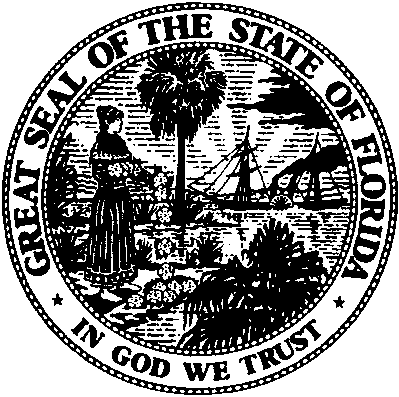 State of FloridaPublic Service CommissionCapital Circle Office Center ● 2540 Shumard Oak Boulevard
Tallahassee, Florida 32399-0850-M-E-M-O-R-A-N-D-U-M-Public Service CommissionCapital Circle Office Center ● 2540 Shumard Oak Boulevard
Tallahassee, Florida 32399-0850-M-E-M-O-R-A-N-D-U-M-DATE:January 26, 2017January 26, 2017January 26, 2017TO:Office of Commission Clerk (Stauffer)Office of Commission Clerk (Stauffer)Office of Commission Clerk (Stauffer)FROM:Division of Engineering (Hill, Graves)Division of Accounting and Finance (Galloway)Division of Economics (Friedrich, Hudson)Office of the General Counsel (Taylor)Division of Engineering (Hill, Graves)Division of Accounting and Finance (Galloway)Division of Economics (Friedrich, Hudson)Office of the General Counsel (Taylor)Division of Engineering (Hill, Graves)Division of Accounting and Finance (Galloway)Division of Economics (Friedrich, Hudson)Office of the General Counsel (Taylor)RE:Docket No. 160220-WS – Application for original water and wastewater certificates in Sumter County, by South Sumter Utility Company, LLC.Docket No. 160220-WS – Application for original water and wastewater certificates in Sumter County, by South Sumter Utility Company, LLC.Docket No. 160220-WS – Application for original water and wastewater certificates in Sumter County, by South Sumter Utility Company, LLC.AGENDA:02/07/17 – Regular Agenda – Proposed Agency Action for Issue 1 – Interested Persons May Participate02/07/17 – Regular Agenda – Proposed Agency Action for Issue 1 – Interested Persons May Participate02/07/17 – Regular Agenda – Proposed Agency Action for Issue 1 – Interested Persons May ParticipateCOMMISSIONERS ASSIGNED:COMMISSIONERS ASSIGNED:COMMISSIONERS ASSIGNED:All CommissionersPREHEARING OFFICER:PREHEARING OFFICER:PREHEARING OFFICER:GrahamCRITICAL DATES:CRITICAL DATES:CRITICAL DATES:02/08/17 (90-Day Deadline to Grant or Deny Application) (90-Day Statutory Deadline to Address Rule Waiver Has Been Waived by the Utility Through February 07, 2017)SPECIAL INSTRUCTIONS:SPECIAL INSTRUCTIONS:SPECIAL INSTRUCTIONS:None